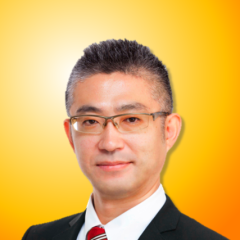 －－－－－－－－－－－－－－－－－－－－－－－－－－－－－－－－－－－－－－－－－商業部会オンラインセミナー（※サテライト会場対応）参加申込書※ご記入いただく個人情報は当セミナー以外には使用いたしません。スマートフォンの分かりやすい【超】入門講座【会員事業所名】【会員事業所名】スマートフォンの分かりやすい【超】入門講座【参加者氏名】【参加者氏名】【ＴＥＬ】【ＦＡＸ】【オンラインＩＤ送付先メールアドレス】